Тема: «Рыбинск -город мостов»Программное содержаниеЦель: Уточнить и закрепить знания детей о достопримечательностях города Рыбинска.Задачи:Обучающие:
- Познакомить детей с мостами нашего города, показать детям разнообразие и красоту  мостов в Рыбинске.                   - Уточнить представление о мостах, как архитектурных сооружениях.Развивающие: 
- Развитие пространственного мышления, мелкой моторики, уточнение понятия формы, пропорции, удовлетворение  творческих потребностей.
- Развивать умение рисовать графически – черным фломастером.Воспитательные:
- Формировать интерес к родному городу.- Воспитывать умение взаимодействовать, договариваться.Интеграция образовательных областей: Познавательное развитие: закреплять представление о мостах, как архитектурных сооружениях. Речевое развитие: расширять, активизировать словарный запас, разгадывать загадки.Социально-коммуникативное развитие: формировать умение детей договариваться.Художественно-эстетическое развитие: использовать музыкальное сопровождение, развивать умение рисовать графически.Физическое развитие: способствовать физическому и речевому развитию в целом, используя физкультминутки.Словарная работа: инженеры, конструкторы, наплавные мосты, сваи.Оборудование и материалы: ноутбук, проектор.Демонстрационный материал: презентация «Мосты Рыбинска», подготовленный воспитателем образец моста.Раздаточный материал: набор строительных деталей LEGO DUPLO (на команду), художественные принадлежности: лист А4 , черный фломастер (на каждого ребенка).Приемы руководства: показ воспитателем приемов изготовления конструкции. Предварительная работа: подготовка материала к занятию; заучивание стихотворений о мостах; рассматривание и чтение книг о мостах: «Три века архитектуры» И.С. Храбрый;«Чудесный город» Л.К. Ермолаева, И.М. Лебедева; рассматривание иллюстраций мостов.проведение беседы «Мосты».Индивидуальная работа: с Никитой Б., с Катей М. определение вида и назначения моста по схеме, называние частей моста.Методическое обеспечение: Примерная основная общеобразовательная программа дошкольного образования «От рождения до школы» под ред. М.А. Васильевой, Н.Е. Вераксы, Т.С. Комаровой, М., Мозаика- Синтез, 2011.Методические приемы: художественное слово, демонстрация наглядного материала с объяснением, практическое упражнение, вопросы, уточнения, обобщения, поощрения, оценка, рефлексия.Ход образовательной деятельности:1. Вводная частьОрганизационный момент.Утром рано мы встаем,Город видим за окном.Он проснулся, он живет,Нас на улицу зовет.Сегодня ребята мы поговорим о нашем городе.- Ребята, в каком городе мы живем? (ответы детей: Рыбинск)2. Основная часть:-В нашем городе есть интересные достопримечательностей, о которых мы сегодня узнаем. Предлагаю детям отгадать загадку:
Чтоб преграду одолеть,
Чтобы вовремя поспеть,
Чтобы речку обмануть,
Через нее перешагнуть,
Мастер так решил вопрос:
Он  через речку сделал…
Ответы детей: (Мост)-Правильно, это мост.  Сегодня мы с вами отправимся в путешествие по нашему любимому городу Рыбинску, но сначала я хочу рассказать вам о том, почему в нашем городе так много мостов (во время рассказа детям предлагается посмотреть презентацию о мостах города Рыбинска):По городу Рыбинску протекает три реки р. Волга - это самая большая, р. Черёмуха она поменьше и р. Коровка, меньше чем р. Черёмуха.                                       В городе, где столько рек, конечно же, не обойтись без мостов.   Вначале, чтобы перебраться с берега на берег, люди плавали на лодках, но потом стали строить мосты.                                                                                          Мостов в нашем городе много, построены они из разных материалов: железобетона, есть и металлические, и каменные, и деревянные. Мосты придают городу неповторимое очарование.
Мосты – не просто украшение, они большие труженики, помощники города:Ведь по ним, не смолкая,
То вперед, то назад
И машины спешат,
И идут пешеходы,
Не замедлив шагов,
И скользят пароходы,
Под пролеты мостов.
Н. Полякова- Вначале мосты делали наплавными (на лодках), затем деревянными, а потом из камня, из металла и железобетона. -Чтобы построить мост его сначала чертят на бумаге (конструируют) конструкторы и инженеры, а затем строят по их проекту специальные рабочие (сварщики, каменщики) с помощью специальной техники (кранов, тракторов, самосвалов). Забивают глубоко в дно реки — сваи- это железобетонные столбы), на которые кладут прочные железобетонные плиты, их соединяют между собой, на них устанавливают ограждение, украшают, делают освещение. -Посмотрите внимательно на экран:У моста  есть опоры, чтоб стоять
Есть пролеты, чтоб держать
Есть решетки, чтобы в воду
Не свалиться пешеходу.                                                                                                                                                                                                         Предлагаю детям повторить стихотворение и показать части моста.-Давайте сделаем небольшой перерыв, отдохнем и отправимся дальше.Физкультминутка:
Мы по городу шагаем, много видим, называем: светофоры и машины, ярмарки и магазины, скверы, улицы, мосты (импровизация движений).Мы сейчас пойдем гулять, за мостами наблюдать (ходьба по кругу)Мы по улице шагаем (приставной шаг), ноги выше поднимаем (шаги с высоким подниманием колен).Остановимся, смотри: «Как решетки хороши!» (остановка, руки вперед, в стороны, опустить).Друг за дружкой побежали и нисколько не устали (лёгкий бег). Бежали, бежали, устали и встали (остановка).- Отдохнули? Теперь отправляемся в конструкторское бюро «Мостострой».Предлагаю детям пройти к столам. -Давайте теперь мы нарисуем мосты и устроим свою выставку, но вначале подумайте, какой бы вы хотели нарисовать мост.  Самостоятельная работа детей: Дети рисуют мосты (во время работы воспитатель дает устные указания детям, которые затрудняются в работе). Нарисованные мосты представляют. Предлагаю детям пройти на ковер и разделиться на две команды, каждая команда выберет себе мост для постройки, и начнем соревнование.Команды детей строят мосты из набора строительных деталей LEGO DUPLO. Побеждает команда, которая быстро, качественно выполнит постройку и расскажет о ней.Ну, вот и закончилось наше путешествие. Я надеюсь, что вы узнали много нового и интересного о мостах в нашем городе.
3. Заключительная часть:
Итак, о чем мы сегодня с вами говорили?                                                                                                             Ответ детей: Мы говорили о мостах, о реках.                                                                                              Кто строит мосты и какие бывают мосты.                                                                                                                                       -А теперь давайте посмотрим, какие мосты у вас получились.
Спасибо, вам ребята. Справились с работой отлично! Занятие закончено. 
Предлагаю детям рассмотреть выставку рисунков и поделиться впечатлениями.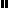 